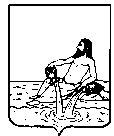 АДМИНИСТРАЦИЯ ВЕЛИКОУСТЮГСКОГО МУНИЦИПАЛЬНОГО ОКРУГАВОЛОГОДСКОЙ ОБЛАСТИПОСТАНОВЛЕНИЕ24.01.2023        		   						                            № 143г. Великий УстюгОб утверждении порядка использования бюджетныхассигнований резервного фонда администрации Великоустюгского муниципального округаНа основании статьи 81 Бюджетного кодекса Российской Федерации и ста-   тьи 38 Устава Великоустюгского муниципального округа, в целях рационального ис-пользования бюджетных ассигнований резервного фонда администрации Великоус-тюгского муниципального округа и усиления контроля за его расходованием ПОСТАНОВЛЯЮ:1. Утвердить прилагаемый порядок использования бюджетных ассигнований резервного фонда администрации Великоустюгского муниципального округа.2. Установить, что финансирование расходов из резервного фонда админи-страции Великоустюгского муниципального округа осуществляется финансовым управлением администрации в соответствии с распоряжениями администрации ок-руга.3. Получатели бюджетных ассигнований резервного фонда администрации Ве-ликоустюгского муниципального округа несут ответственность за нецелевое исполь-зование указанных средств в соответствии со статьёй 306.4 Бюджетного кодекса Рос-сийской Федерации.4. Контроль за использованием бюджетных ассигнований резервного фонда администрации Великоустюгского муниципального округа возложить на финансовое управление администрации округа.5. Признать утратившим силу постановление администрации Великоустюг-ского муниципального района от 28.10.2020 № 1547 «Об утверждении порядка ис-пользования бюджетных ассигнований резервного фонда администрации Великоус-тюгского муниципального района».6. Настоящее постановление вступает в силу после официального опублико-вания и распространяется на правоотношения, возникшие с 01.01.2023.И. о. ГлавыВеликоустюгского муниципального округа			                  С. В. КотовПриложение УТВЕРЖДЁНпостановлением администрации Великоустюгского муниципального округаот 24.01.2023 № 143П О Р Я Д О Киспользования бюджетных ассигнований резервного фондаадминистрации Великоустюгского муниципального округа  (далее - порядок)1. Настоящий порядок определяет механизм выделения и использования бюд-жетных ассигнований резервного фонда администрации Великоустюгского муни-ципального округа (далее - резервный фонд).2. Размер резервного фонда устанавливается решением Великоустюгской Думы о бюджете округа на соответствующий финансовый год и плановый период. Бюд-жетные ассигнования направляются на финансовое обеспечение непредвиденных рас-ходов, в том числе аварийно-восстановительных работ и иных мероприятий, свя-занных с ликвидацией последствий стихийных бедствий и других чрезвычайных си-туаций и не предусмотренных в бюджете округа.3. В процессе исполнения  бюджета округа бюджетные ассигнования резерв-ного фонда используются на финансовое обеспечение расходов на проведение сле-дующих мероприятий:3.1. Предупреждение, ликвидация и ликвидация последствий чрезвычайных си-туаций природного и техногенного характера местного значения, определённых статьёй 1 Федерального закона от 21 декабря 1994 года № 68-ФЗ «О защите насе-ления и территорий от чрезвычайных ситуаций природного и техногенного харак-тера» (далее - чрезвычайные ситуации):3.1.1. Проведение аварийно-спасательных работ в зоне чрезвычайной ситуации.3.1.2. Проведение неотложных аварийно-восстановительных работ на объектах жилищно-коммунального хозяйства, социальной сферы.3.1.3. Оказание материальной помощи пострадавшим.3.2. Приобретение оборудования, инвентаря муниципальным учреждениям для устранения ситуаций, угрожающих жизни и здоровью населения.3.3. Проведение и участие в мероприятиях районного, областного, межреги-онального, общероссийского, международного уровней: семинарах, симпозиумах, презентациях, выставках, конференциях, «круглых столах», совещаниях, фестивалях, чемпионатах и других аналогичных мероприятиях.3.4. Приобретение ценных подарков гражданам в связи с юбилеем, за высокие достижения в труде, учёбе и спорте, особый вклад и заслуги в социально-эконо-мическом развитии округа на основании письменного поручения Главы округа.3.5. Проведение в муниципальных бюджетных, автономных и казённых учреж-дениях округа ремонтов для устранения ситуаций, угрожающих жизнедеятельности населения.3.6. Проведение мероприятий и осуществление выплат непредвиденного харак-тера, не указанных в подпунктах 3.1 - 3.5 настоящего пункта, осуществляется на основании письменного разрешения Главы округа.24. Использование бюджетных ассигнований резервного фонда для финансового обеспечения расходов на проведение мероприятий, предусмотренных настоящим Порядком, осуществляется в случае, если потребность в финансовом обеспечении расходов данных мероприятий возникла в течение текущего финансового года и рас-ходы не могли быть предусмотрены при составлении, рассмотрении и утверждении проекта бюджета округа на очередной финансовый год и плановый период, либо при внесении изменений в решение Великоустюгской Думы о бюджете округа на теку-щий финансовый год и плановый период.5. Средства резервного фонда выделяются с учётом норм расходов бюджета округа на приём и обслуживание делегаций и отдельных лиц органами местного самоуправления Великоустюгского муниципального округа.6. Решение о выделении средств из резервного фонда принимается в форме распоряжения администрации Великоустюгского муниципального округа. Проект распоряжения о выделении средств из резервного фонда готовится и согласовывается в порядке, установленном регламентом администрации Великоустюгского муници-пального округа, с учётом особенностей, определённых настоящим порядком.7. Проект распоряжения администрации Великоустюгского муниципального округа о выделении средств из резервного фонда на финансовое обеспечение рас-ходов на проведение мероприятий, предусмотренных подпунктами 3.1.1 - 3.1.3 под-пункта 3.1 пункта 3 настоящего порядка, разрабатывается Управлением гражданской обороны и чрезвычайных ситуаций администрации округа, на основании решения комиссии по предупреждению и ликвидации чрезвычайных ситуаций и обеспечению пожарной безопасности администрации Великоустюгского муниципального округа с обоснованием выделения средств из резервного фонда.8. Органы местного самоуправления Великоустюгского муниципального ок-руга, отраслевые (функциональные) органы администрации Великоустюгского муни-ципального округа и (или) территориальные органы администрации Великоустюг-ского муниципального округа, в компетенцию которых входит проведение мероп-риятий и решение вопросов, указанных в подпунктах 3.2 - 3.6 настоящего порядка осуществляют подготовку проектов распоряжений администрации Великоустюгского муниципального округа о выделении средств из резервного фонда в порядке, опреде-лённом регламентом администрации округа.Одновременно с проектами распоряжений администрации Великоустюгского муниципального округа представляются документы, содержащие:а) обоснование размеров потребности в средствах резервного фонда, включая сметно-финансовые расчёты;б) подтверждение основания выделения средств в соответствии с пунктом 3 настоящего порядка и обоснование непредвиденного характера данных оснований;в) письменное разрешение Главы Великоустюгского муниципального округа  на выделение средств на проведение мероприятий и выплат, указанных в подпун-  ктах 3.4, 3.6 настоящего порядка.9. В случае выделения средств из резервного фонда гражданам, организациям, не являющимся получателями средств бюджета округа, главные распорядители (по-лучатели) средств  бюджета округа обеспечивают перечисление средств на счета граждан, организаций, открытые в кредитных организациях.310. Получатели средств резервного фонда в срок, указанный в распоряжении администрации Великоустюгского муниципального округа, представляют в финан-совое управление администрации Великоустюгского муниципального округа отчёт о целевом использовании средств по форме согласно приложению к настоящему поряд-ку с подтверждающими документами.Приложение к порядкуОТЧЁТоб использовании средств резервного фонда администрации Великоустюгского муниципального округаединица измерения: рубли№ п/пПолучатель средств (орган местногосамоуправления, орган администрации, иные получатели)Реквизиты распоряженияадминистрации округа о выделении средств из резервного фонда администрации округаВид расхода (цель) в соответствиис распоряжением администрации округа о выделении средств из резервного фонда администрации округаСумма, выделенная согласно распоряжению администрации округа о выделении средств из резервного фонда администрации округаИнформация о фактических расходах получателя средств на цели, определённые распоряжениемадминистрацииокругаПеречень документов, подтверждающих фактическое направление средств№ п/пПолучатель средств (орган местногосамоуправления, орган администрации, иные получатели)Реквизиты распоряженияадминистрации округа о выделении средств из резервного фонда администрации округаВид расхода (цель) в соответствиис распоряжением администрации округа о выделении средств из резервного фонда администрации округаСумма, выделенная согласно распоряжению администрации округа о выделении средств из резервного фонда администрации округаИнформация о фактических расходах получателя средств на цели, определённые распоряжениемадминистрацииокругаПеречень документов, подтверждающих фактическое направление средств1234567Руководитель (органа местного самоуправления,органа администрации, иного получателя) Руководитель (органа местного самоуправления,органа администрации, иного получателя) Руководитель (органа местного самоуправления,органа администрации, иного получателя) Руководитель (органа местного самоуправления,органа администрации, иного получателя) …………………………(Ф.И.О.)подписьГлавный бухгалтер (органа местного самоуправления, органа администрации, иного получателя) Главный бухгалтер (органа местного самоуправления, органа администрации, иного получателя) Главный бухгалтер (органа местного самоуправления, органа администрации, иного получателя) Главный бухгалтер (органа местного самоуправления, органа администрации, иного получателя) …………………………….(Ф.И.О.)подписьИсполнитель (Ф.И.О.)Исполнитель (Ф.И.О.)Исполнитель (Ф.И.О.)Исполнитель (Ф.И.О.)